  Министерство образования Московской области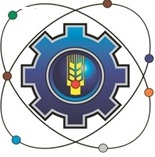 Государственное бюджетное профессиональное образовательное учреждение Московской области «Щелковский колледж»         (ГБПОУ МО «Щелковский колледж»)Адрес: 141143, д.ДолгоеЛедово,                                                                                    Тел.: (496) 569-32-68     Щелковского района Московской области                                                                 Т/Ф: (496) 569-32-39ИНН 5050047532                                                                                                               сайт: www. mopkit.rue-mail: koledg@bk. ruРуководитель СП № 2  Серов В.И. РАСПОРЯЖЕНИЕ № 127от «31» октября 2019 года                                                      Дневное отделениеО проведении начального этапа Всероссийской олимпиадыпрофессионального мастерстваС целью проведения начального этапа Всероссийской олимпиады профессионального мастерства в 2019г. и исполнения приказа Министерства образования Московской области от 22.10.2019 №2688Назначить ответственным за проведение начального этапа Всероссийской олимпиады преподавателя Дубовицкого В.В.Создать рабочую группу для разработки положения, конкурсных заданий, отчета в составе преподавателей Дубовицкого В.В., Модиной О.В., Попсуева Е.В., Мироненко И.И., Брыксиной Н.М.Преподавателю Дубовицкому В.В. согласовать конкурсные задания с представителями работодателей. Разместить на сайте колледжа конкурсные задания до 06.11.2019г., отчет о проведении начального этапа до 15.12.2019г.Провести начальный этап  Всероссийской олимпиады профессионального мастерства среди студентов 3-4 курсов по направлению 11.02.01 «Радиоаппаратостроение»  и 11.02.16 «Монтаж, техническое обслуживание и ремонт электронных приборов и устройств»  20.11.2019г. и 21.11.2019 г.Утвердить состав жюри:Председатель – Ларичев А.А. начальник отдела АО НПП «Циклон-Тест»Заместитель председателя жюри – Серов В.И. -  руководитель СП№ 2Члены жюри:Дубовицкий В.В. – преподаватель Модина О.В. – преподавательПопсуев Е.В. – мастер производственного обученияМироненко И.И. – заведующий лабораториейБрыксина Н.М. - преподаватель Создать апелляционную комиссию в составе:Масленников С.А.– преподавательПысенкова Л.А.– преподавательДля награждения победителей и призеров преподавателю Григорьевой И.А. подготовить грамоты.Контроль за исполнением данного распоряжения возложить на зам. руководителя СП№2 Леонтьеву Т.А.В.И.Серов